ECOLE  DES  HAUTES  ETUDES  COMMERCIALES3 ème SERIE D'EXERCICESThème : Budget de production (en volume).Objectif : Utilisation des méthodes mathématiques pour l'optimisation du programme de production, présentation de budget de production en unités physiques.Exercice 01 : [ programmation de la production (résolution graphique) ]Une entreprise décide d'ajouter à ses productions traditionnelles la fabrication de deux produits P1 et P2, on prévoit de disposer de moyens spécifiques supplémentaires, soit : 3600 heures de temps machine par mois dans l'atelier A.8100 heures de temps machine par mois dans l'atelier B.L'heure machine est l'unité de mesure de l'activité des ateliers. La fabrication d'une unité de chaque produit nécessite :Les marchés sont limités : 500 unités par mois pour le produit P1 et 800 unités par mois pour le produit P2. On prévoit des marges sur cout variable unitaire de 200 DA pour P1 et 140 DA pour P2. Les charges indirectes mensuelles de structure sont évaluées à 84.000 DA.Travail à faire :Présentez le programme linéaire.Représentez graphiquement les contraintes.Déterminez le programme de production mensuel qui permet d'obtenir le résultat maximum. Exercice 02 : [ structure ]L'entreprise TECHNO fabrique un seul produit de haute technologie, en vue de préparer le budget du prochain exercice financier, les différents chefs de services vous ont fourni les informations suivantes :Le directeur du marketing a prévu les ventes suivantes : 1er   trimestre 2012 :	12.000 unités.2ème trimestre 2012 :	21.000 unités.3ème trimestre 2012 :	  9.000 unités.4ème trimestre 2012 :	24.000 unités.1er   trimestre 2013 :	15.000 unités.2ème trimestre 2013:         21.000 unités.Le prix de vente sera de 120 $ l'unité.La politique de l'entreprise est de maintenir un stock de produits finis suffisant pour satisfaire les ventes du mois suivant.Les registres comptables au 31 décembre 2011 indiquent que le stock de produits finis est de 4.000 unités.Travail à faire :Elaborer le budget prévisionnel des ventes pour les quatre trimestres de l'année 2011.Elaborer le budget prévisionnel de production (en volume) pour la même période.Exercice 03 : [ suite de l'exercice N° 5 de la 2ème série ]L'entreprise CVA conserve au début de chaque trimestre un quart de quantité des ventes prévues pour le trimestre antérieur pour le produit K, un tiers pour le produit PF et un cinquième pour le produit PP.Le stock de produits finis au 31/12/2011 pour chacun des produits K, PF et PP était respectivement 800, 550 et 238 kg. Travail à faire :Présenter le budget prévisionnel de production (en volume).Exercice 04 : [ exercice de synthèse ]L'entreprise ALUMIN, dans l'une de ses branches d'activités, fabrique deux modèles de cadres de fenêtres en aluminium Modèle-1 et Modèle-2.Ces cadres sont obtenus à partir de la préparation et de l'assemblage de barres d'aluminium dans deux centres de travail.Compte tenu des relations établies avec les clients, les cadres commandés doivent être livrés dans la semaine même. Une demande minimale est assurée de 650 Modèle-1 et 350 Modèle-2, selon les semaines cette demande peut aller jusqu'à 800 Modèle-1 et 500 Modèle-2.On dispose de 20 postes de travail dans le centre de préparation et de 14 postes dans le centre d'assemblage, chaque poste fonctionne 35 heures par semaine. Le prix de vente unitaire est de 60 € (HT) pour le Modèle-1 et de 80 € (HT) pour le Modèle-2, le taux de la TVA est de 19,6 %.L'annexe:1 vous donne des éléments d'informations techniques et économiques sur ces fabrications, L'annexe:2 vous donne l'évolution de la demande prévisionnelle sur les cinq premières semaines de l'année prochaine.Précision complémentaire : l'entreprise conserve à la fin de chaque semaine une quantité de 15 % de prévision de ventes de la prochaine semaine, le stock final pour les deux produits à la fin de la cinquième semaine sera respectivement 122 et 70 unités.   Travail à faire :Déterminer le programme de production correspondant au plein emploi des deux centres de travail.Etablir le budget des ventes. Etablir le budget de production (en volume).     Niveau : 3ème année 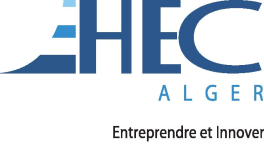 Module : Gestion BudgétaireSpécialité : ManagementEquipe pédagogique :Groupe : 2KHERRI  AbdenacerAnnée académique : 2011/2012BENYEKHLEF  FaizaProduitsAtelier AAtelier BP16 heures9 heuresP23 heures9 heuresAnnexe 1 : Eléments nécessaires à la fabrication d'une unitéAnnexe 1 : Eléments nécessaires à la fabrication d'une unitéAnnexe 1 : Eléments nécessaires à la fabrication d'une unitéAnnexe 1 : Eléments nécessaires à la fabrication d'une unitéElémentsAluminiumPréparationAssemblageModèle-18 mètres0,5 heure0,4 heureModèle-212 mètres0.75 heure0,44 heureCout variable1,5 €28 €25 €Annexe 2 : Evolution de la demande sur les cinq premières semaines de l'annéeAnnexe 2 : Evolution de la demande sur les cinq premières semaines de l'annéeAnnexe 2 : Evolution de la demande sur les cinq premières semaines de l'annéeAnnexe 2 : Evolution de la demande sur les cinq premières semaines de l'annéeAnnexe 2 : Evolution de la demande sur les cinq premières semaines de l'annéeAnnexe 2 : Evolution de la demande sur les cinq premières semaines de l'annéeProduit / PériodeSemaine 1Semaine 2Semaine 3Semaine 4Semaine 5Modèle-1700720800760680Modèle-2380420440360400